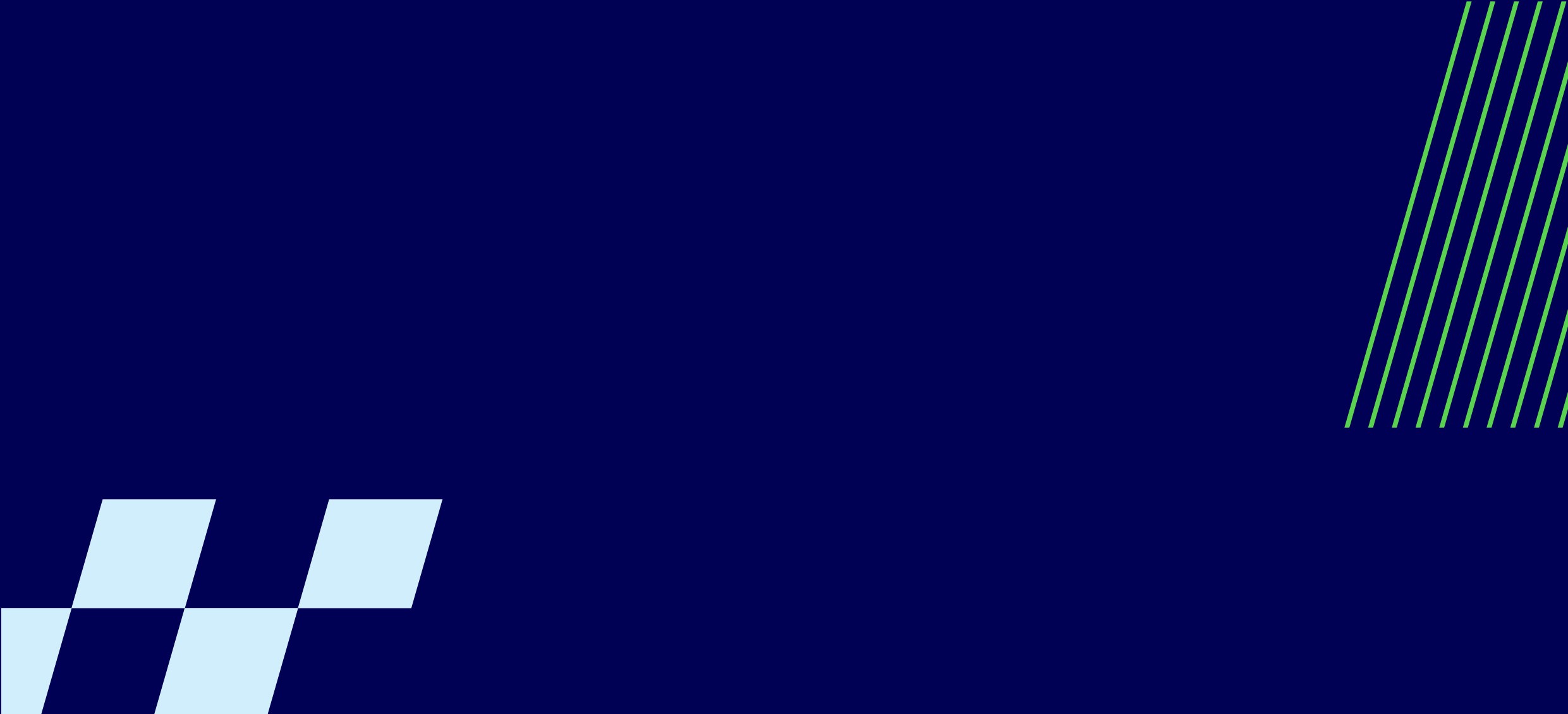 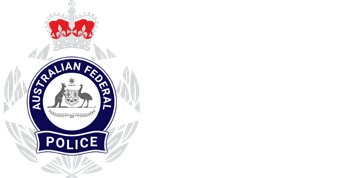 引言外國干涉對澳大利亞的人民、主權和安全以及我們國家機構的廉正性構成了嚴重威脅。外國干涉的威脅並不只局限於澳大利亞社會的一個部門，也不是由單一民族國家所為。敵對的外國國家行動者（對其他國家進行敵對活動的國家）正在創造和尋求機會，對澳大利亞各級政府和各種部門的決策者進行干涉，包括：民主機構；教育和研究機構；媒體和通信部門；關鍵基礎設施；而更重要的是我們的文化和語言多樣性（CALD）社區。外國對社區的干涉外國對社區的干涉是指由外國政府指導、監督或資助的、針對文化和語言多樣性社區的威脅和恐嚇，目的是對澳大利亞的多元文化的生活方式造成傷害和影響。外國政府可能出於各種目的對社區進行干涉：壓制對外國政府內部和外部政策的批評監視文化和語言多樣性群組成員的（線上和線下）活動。宣傳外國政府的觀點和政策為外國政府的利益而獲取資訊影響更廣泛人群的觀點和意見.外國對社區的干涉可能採取多種形式其中包括：毆打或威脅毆打訛詐綁架、非法拘禁或剝奪自由跟蹤和惡意的人身或電子監視通過威脅某個人的家人或海外合夥人來脅迫他們，迫使他們就範通過社交媒體進行網上造謠活動，以詆毀個人或團體的聲譽。重要的是，若要構成（聯邦）《1995年刑法》規定的外國干涉，該活動必須與外國政府或其代理人相關聯。在評估犯罪行為時，執法機構也可以將其視為澳大利亞州或領地法律的犯罪行為。誰是目標?外國政府可能針對以下目標：居住在澳大利亞的其前國民或現國民政治和人權活動家持不同政見者新聞工作者政治對手宗教或少數族裔群體我可以如何提供幫助？雖然澳大利亞聯邦警察署並不會對所有有關外國干涉社區的舉報都作出明顯的反應，但每一項舉報都有助於確定有關新出現問題的情況。  如您有任何對社區的擔憂和/或外國干涉的情況都可以向國家安全熱線（NSH）舉報。國家安全熱線每週7天、每天24小時運作，是舉報有關社區內可能存在的外國干涉的中心聯絡點。國家安全熱線的接線員知道如何處理您提供的資訊，在適當的情況下，他們會將資訊傳遞給執法和安全機構進行評估。 國家安全熱線的接線員會認真對待每一個電話，重視所有收到的資訊。我們知道，舉報一個值得關注的問題對您而言可能是邁出很大的一步。我們會認真對待您的隱私權。如果您想保持匿名，請告訴接線員。 由於資訊的敏感性，您將不會收到有關您的電話或電子郵件處理結果的建議。您提供的資訊可能正是澳大利亞聯邦警察署需要的缺失之一環，有助於防止外國對社區的干涉。有幾種方法可以聯絡國家安全熱線:撥打: 1800 123 400從澳大利亞境外撥打: (+61) 1300 123 401TTY用戶（聽力受損的用戶）可撥打 1800 234 889如果您需要口譯員，請致電131 450 翻譯和口譯服務，並請他們撥打國家安全熱線  （National Security Hotline）簡訊請將您的資訊通過簡訊發送至0429 771 822電子郵件請將您的資訊通過電子郵件發送至：hotline@nationalsecurity.gov.au郵寄: 請將您的資訊郵寄到:	National Security Hotline
Department of Home Affairs
PO Box 25
Belconnen ACT 2616其他舉報方式您也可以在適當的時候通過各種其他方式舉報您擔憂的問題。eSafety幫助刪除嚴重的網上暴虐內容。您可以通過esafety.gov.au/report向電子安全專員舉報嚴重的網上暴虐行為。如果您感到受到威脅或有任何不安全的情況，可以聯絡：警方 -- 如有即時威脅則撥打 000警方 -- 非生命威脅的事件需員警到場，則撥打 13 14 44 。您可以通過線上聯邦性質犯罪舉報表格向澳大利亞聯邦警察署舉報聯邦犯罪，網址是forms.afp.gov.au/online_forms/report_a_crime。有關甚麼是聯邦犯罪的更多資訊，請參見afp.gov.au/contact-us/report-commonwealth-crime#What-is-a-Commonwealth-crime。任何社區成員都可以通過直接與澳大利亞聯邦警察署（包括聯邦警察署的社區聯絡小組）成員交談來舉報可疑的間諜或外國干涉活動。通過舉報社區內的外國干涉，我預期可以得到甚麼結果？澳大利亞聯邦警察署不可能對社區內的每項外國干涉舉報進行調查。每一個打給國家安全熱線的電話或犯罪舉報都會按個案情況進行評估，以確定是否有任何刑事犯罪行為。舉報的結果有：可能沒有回應，因為此事沒有達到警方採取行動的法律門檻澳大利亞聯邦警察署可能進行調查另一個警察部門或政府機構可能處理此事。對於發生在澳大利亞境外的犯罪行為，則有管轄權的限制。威脅的類型如果您當面受到威脅準確地寫下或錄下所受到威脅的原話。 盡可能多地記錄下發出威脅者的描述性細節（姓名、性別、身高、體重、頭髮和眼睛的顏色、嗓音、衣服或任何其他顯著特徵）。向警方舉報該威脅。如果您在電話中受到威脅如有可能，向附近的其他人發出信號，讓他們傾聽並通知警方。 如有可能，將通話內容錄音。 寫下威脅的確切措辭。 複製手機電子顯示幕上的任何資訊 。隨時準備與警方討論細節。如果您受到以電子方式的威脅，包括通過短信、直接/私人資訊、社交媒體或電子郵件 不要刪除這些資訊。列印、拍照、截圖或複製郵件資訊（主題行、日期、時間、寄件者等）。對意圖作為臨時性的資訊一定要保存或截圖。立即通知警方，您受到了威脅。保存所有的電子證據。為了保護自己免受此類威脅，請遵循以下提示：•	不要打開未知寄件者的電子資訊或附件•	不要在社交媒體上與身份不明或未經請求的人溝通•	確保將您的設備/帳戶上的安全設置設為最高級別的保護•	網路犯罪分子可以闖入您的電子設備並暴露個人資訊•	立即聯絡您的金融機構，保護您的帳戶不被盜用•	使用複雜的密碼，不要在多個網站使用相同的密碼•	確保及時更新防病毒和防惡意程式的應用軟體•	根據需要對系統和軟體進行更新•	使用雙重身份驗證•	定期備份資料•	保護您的移動設備•	培養網路安全思維和意識•	如欲瞭解更多資訊，請訪問 cyber.gov.au.